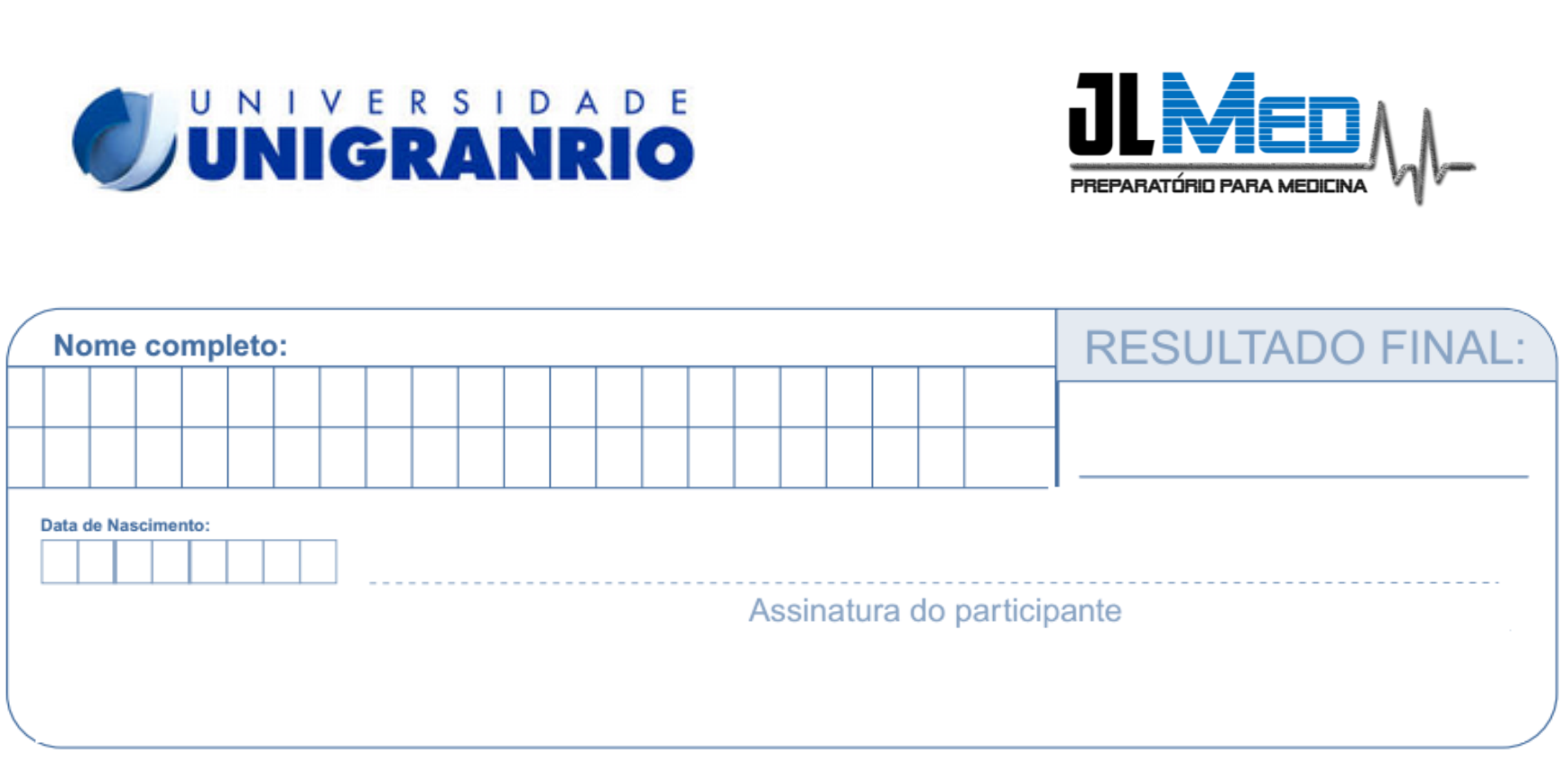 PORTUGUÊSBIOLOGIAQUÍMICAMATEMÁTICAFÍSICAINGLÊSHISTÓRIA E GEOGRAFIA010407101302050811140306091215161820222417192123252627282930313335373932343638404142434445464748495051525354555657585960